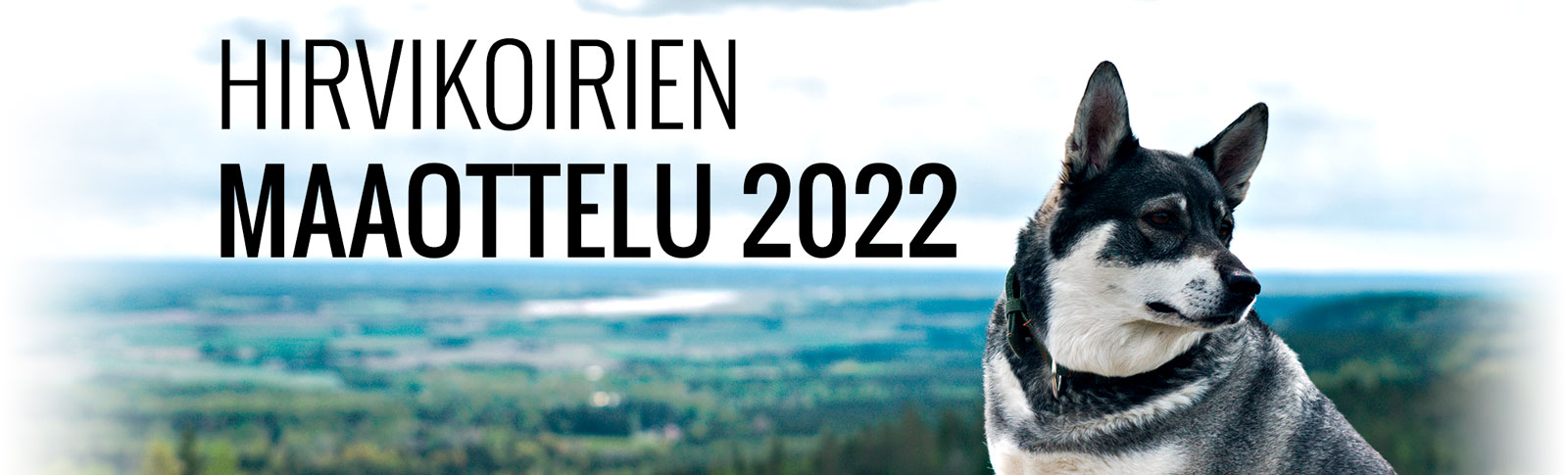 			KUTSU / INBJUDANVälkommen till 2022 års Nordiska mästerskap för älghundar!Aika - tidpunkt10.9.2022Koepaikka - provplats
Toimintakeskus Raukku, Radantie 11 A, 73640 LuikonlahtiYlituomari - överdomareBruce ForsbackaVaraylituomari – överdomarens reservAri LaukkanenVastaava koetoimitsija – ansvarig provfunktionär: Ari OllikainenTiedustelut - information
Ari Ollikainen
sp – e-post: ari.ollikainen@dgk.fi
Puhelin - telefon: +358447338519			OHJELMA / PROGRAM9.9 perjantai-fredag	klo.15:00		*Tulokahvit ja majoittuminen – välkomstkaffe och inkvartering*Koirakoiden vastaanotto – mottagning av hundar med ägareklo. 16:30*Koirien valokuvaus – Fotografering av hundarnaklo. 18:00*Avaus ja tervehdysten vastaanotto – Öppning och hälsningar*Koirien esittely – Presentation av hundarna*Ylituomarin puhuttelu – Överdomarens information*Maastojen esittely – Presentation av provmarkerna*Maastoarvonta, ryhmät – Lottning av provmarkerna, grupperna*Ottelutoimikunnan esittely – Presentation av provbestyrelsenklo 20:00*Juhlaillallinen - Festmiddagklo 21:00*Sauna ja vapaata illanviettoa – Bastu och fri samvaroklo 22:00*Hiljaisuus - TystnadOHJELMA / PROGRAM10.9 lauantai -lördag	klo 06:00		*Aamupala - Morgonmål 		*Metsäeväät – Färdkost till skogen		klo 07:00		*Maastoihin siirtyminen – Avfärd till provmarkerna		klo 14:00		*Koeryhmien vastaanotto alkaa – Mottagning av domargrupperna		*Lounas - Lunch		*Sauna - Bastu		klo 19:00*Tulosten julkistaminen ja palkintojen jako – Provavslut med prisutdelning		*Lähtökahvit - Avskedskaffe		klo 21:00		*Yöpyjien majoittuminen - Inkvartering11.9 sunnuntai - söndag	klo 08:00		*Aamupala yöpyjille – Morgonmål